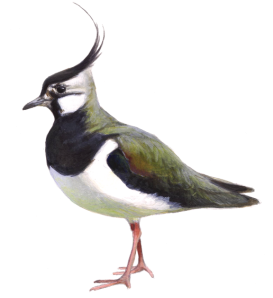 Factuur / InvoiceContributie bewonersvereniging 2021		EUR 15.00Subscription neighbourhood association 2021Graag voldoen voor 1 maart 2021, onder vermelding van uw adres. Please complete by wire transfer before March 1, 2021 and use your address as reference in the transaction.Bewonersvereniging ‘De Kieviet’IBAN: NL06ABNA0566940523 / BIC: ABNANL2APenningmeester / treasurerannemarie.scheepbouwer@parkdekieviet.nl06-57229669